Class : II……              EVS    WORKSHEET -               Date : ………….MODES OF TRANSPORT Name : ………………………………..                          Roll no………1. Name these vehicles and put them under the correct heading.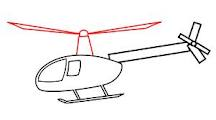 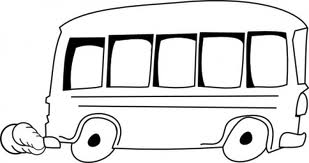 …………………………….                     ………………….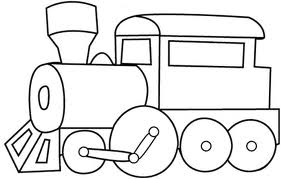 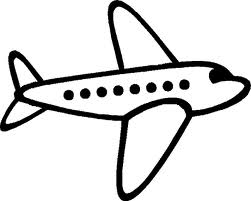 …………………………                         ………………………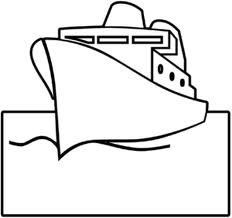 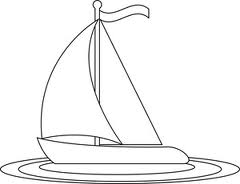 …………………………..                      ………………………    Land transport           Water transport             Air transport1………………..            1………………..           1……………….               2………………..            2………………..           2……………….2. Put these vehicles in the right box.     Cycle, cycle rickshaw, bus , auto rickshaw, train , container truck , tonga , scooter 3. Name these vehicles.a. I am the ship of the desert ……………b. People carry me on their shoulders…………………c. I run on rail with many wheels……………………d. I have two wheels and I am very light…………………e. It is seen in the sea. It is very big …………………….Two wheeledThree wheeledFour wheeledMore than four wheels